Zidanškova 1/a, 2310 Slov. Bistrica, Tel.: 02/ 80 51 420, Fax: 02/ 80 51 430e – mail: vrtec.slo-bistrica@guest.arnes.si , spletna stran:   http://www.vrtec-slobistrica.si VLOGA ZA VPIS OTROKA V VRTEC NA OBMOČJU OBČINE POLJČANEza šolsko leto 2021/2022*Na podlagi Pravilnika o sprejemu otrok v vrtec na območju Občine Poljčane (Uradno glasilo slovenskih občin, št. 14/2016, 48/2016) se v enoto vrtca Studenice najprej vpišejo otroci, ki nimajo stalnega prebivališča na območju občine Poljčane in glede na razpoložljiva prosta mesta izpolnjujejo pogoje za vpis v vrtec na območju občine Poljčane. Glede na razpoložljiva prosta mesta se morajo v enoto Studenice  vpisati tudi otroci iz naselij Brezje pri Poljčanah,  Globoko ob Dravinji, Hrastovec pod Bočem, Krasna, Križeča vas, Modraže, Novake, Studenice po vrstnem redu glede na doseženo število točk do zapolnitve prostih mest.ŽELJE STARŠEV:_________________________________________________________________________________________________________________________________________________________________________________PRILOGEV kolikor želite uveljavljati katerega od spodaj navedenih statusov obkrožite ustrezno črko in priložite ustrezno dokazilo.Otrok živi v socialno ogroženi družini (dokazilo: Mnenje Centra za socialno delo o ogroženosti družine)Otrok ima posebne potrebe (dokazilo: Odločba o usmeritvi otroka - 8. čl. Zakona o vrtcih – otroci s posebnimi potrebami)Otrok izhaja iz enostarševske družine (dokazilo: odločba Centra za socialno delo)Otrok starša, ki je nezaposlen in ima status  REDNEGA študenta (dokazilo: Potrdilo o šolanju)*Zakon o vrtcih ne predvideva, da bi evidenca vpisanih otrok vsebovala podatke, po katerih vas sprašujemo v dodatku, zato vam na ta vprašanja, v kolikor ne želite,  ni potrebno odgovoriti. Podatke  potrebujemo  v primeru, če se za sprejem v vrtec prijavi več otrok kot je prostih mest. Takrat odloča o  sprejemu otrok komisija v skladu s Pravilnikom o sprejemu otrok na območju Občine Poljčane.Ker lahko določene stvari hitreje uredimo tudi po telefonu, nam bo v veliko pomoč če nam lahko zaupate  elektronski naslov za sprejemanje e-pošte in telefonsko številko na katero ste dosegljivi: Tel. št.: oče____________________________________ mati_____________________________________e- pošta: oče_____________________________________mati_____________________________________S podpisom jamčim, da so dani podatki resnični,  točni in popolni. Vrtcu Slovenska Bistrica dovoljujem, da jih uporablja izključno v skladu s predpisi o zbiranju in varstvu osebnih podatkov. O vsaki spremembi podatkov (naslov, tel. št., e-pošta) bomo vrtec sproti obveščali.Kraj: __________________, datum: ___________, podpis: ________________________________      (vlagatelja-ice oziroma zakonitih zastopnikov)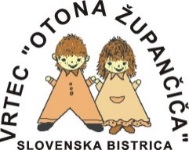 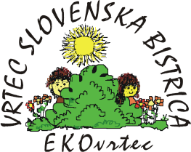 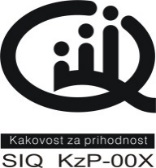 Izpolni vrtec Datum prejema vloge:             ______________________ Otrok je sprejet v  enoto:         ______________________ Z dnem:                                 _____________________ Izpis:                                      _____________________Izpolni vlagatelj-vlagateljicaPodpisani/a vlagatelj/ica___________________________________________________ vpisujem                                                              		  (ime in priimek vlagatelja - vlagateljice)otroka_____________________________ EMŠO __ __ __ __ __ __ __ __ __ __ __ __ __                                                                           (ime in priimek otroka, ter enotna matična številka občana EMŠO)datum rojstva otroka _________________________                spol: deček  - deklica (prosim če obkrožite)Naslov stalnega bivališča     Ulica___________________________________________________Poštna številka ________  Pošta_______________________________ občina __________________Naslov začasnega bivališča     Ulica________________________________________________Poštna številka ________  Pošta_______________________________ občina __________________Želeni datum vključitve otroka v program vrtca je ____________________(pogoj za vključitev je dopolnjenih 11 mesecev starosti).PODATKI O STARŠIHMati:Priimek in ime, ________________________EMŠO  __ __ __ __ __ __ __ __ __ __ __ __ __    Naslov stalnega bivališča ________________________________občina _____________________Naslov začasnega bivališča_______________________________ občina _____________________Oče:Priimek in ime, _______________________EMŠO  __ __ __ __ __ __ __ __ __ __ __ __ __     Naslov stalnega bivališča ________________________________občina _____________________Naslov začasnega bivališča_______________________________ občina _____________________ŽELJENA ENOTA  VRTCA (POLJČANE, STUDENICE*)Navedite enoto v katero želite vpisati otroka in  tiste enote, ki vam v primeru zasedenosti želene enote, še ustrezajo.1.ŽELJENA ENOTA  VRTCA (POLJČANE, STUDENICE*)Navedite enoto v katero želite vpisati otroka in  tiste enote, ki vam v primeru zasedenosti želene enote, še ustrezajo.2.ŽELJENA ENOTA  VRTCA (POLJČANE, STUDENICE*)Navedite enoto v katero želite vpisati otroka in  tiste enote, ki vam v primeru zasedenosti želene enote, še ustrezajo.3.PROGRAM  VRTCAdnevni program (od 6 do 9 ur) -  trije obroki prehrane (zajtrk, malica, kosilo)Čas bivanja otroka v vrtcu      od_____  ure,     do _____ure,           skupaj število ur_____.DODATEK *Če je v vrtec vpisanih več otrok, kot je v vrtcu prostih mest, odloča o sprejemu komisija za sprejem otrok, zato vas prosimo za naslednje podatke:                                                               (prosim če ustrezno obkrožite)DODATEK *Če je v vrtec vpisanih več otrok, kot je v vrtcu prostih mest, odloča o sprejemu komisija za sprejem otrok, zato vas prosimo za naslednje podatke:                                                               (prosim če ustrezno obkrožite)DODATEK *Če je v vrtec vpisanih več otrok, kot je v vrtcu prostih mest, odloča o sprejemu komisija za sprejem otrok, zato vas prosimo za naslednje podatke:                                                               (prosim če ustrezno obkrožite)DODATEK *Če je v vrtec vpisanih več otrok, kot je v vrtcu prostih mest, odloča o sprejemu komisija za sprejem otrok, zato vas prosimo za naslednje podatke:                                                               (prosim če ustrezno obkrožite)DODATEK *Če je v vrtec vpisanih več otrok, kot je v vrtcu prostih mest, odloča o sprejemu komisija za sprejem otrok, zato vas prosimo za naslednje podatke:                                                               (prosim če ustrezno obkrožite)DODATEK *Če je v vrtec vpisanih več otrok, kot je v vrtcu prostih mest, odloča o sprejemu komisija za sprejem otrok, zato vas prosimo za naslednje podatke:                                                               (prosim če ustrezno obkrožite)DODATEK *Če je v vrtec vpisanih več otrok, kot je v vrtcu prostih mest, odloča o sprejemu komisija za sprejem otrok, zato vas prosimo za naslednje podatke:                                                               (prosim če ustrezno obkrožite)Zaposlenost staršev:Zaposlenost staršev:očedaneŠtudentŠtudentZaposlenost staršev:Zaposlenost staršev:mati	daneŠtudentkaŠtudentkaOtrok je uvrščen na prednostni vrstni red iz preteklega leta in je na dan 1. Septembra preteklega leta izpolnjeval pogoje za sprejem v vrtec na območju Občine Poljčane. 			Otrok je uvrščen na prednostni vrstni red iz preteklega leta in je na dan 1. Septembra preteklega leta izpolnjeval pogoje za sprejem v vrtec na območju Občine Poljčane. 			Otrok je uvrščen na prednostni vrstni red iz preteklega leta in je na dan 1. Septembra preteklega leta izpolnjeval pogoje za sprejem v vrtec na območju Občine Poljčane. 			daneOtroku je bil odložen vpis v šolo oz. vključitev otroka v vrtec eno leto pred vstopom v šoloOtroku je bil odložen vpis v šolo oz. vključitev otroka v vrtec eno leto pred vstopom v šoloOtroku je bil odložen vpis v šolo oz. vključitev otroka v vrtec eno leto pred vstopom v šolodaneSprejem dvojčkov ali trojčkovSprejem dvojčkov ali trojčkovSprejem dvojčkov ali trojčkov  dane